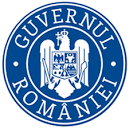 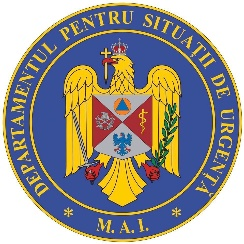 BULETIN DE PRESĂ  15februarie 2022, ora 13.00În ultimele 24 de ore au fost înregistrate21.885 de cazuri noi de persoane infectate cu SARS – CoV – 2 (COVID – 19), cu 9.816mai mult decât în ziua anterioară. 2.686dintre cazurile noi din 24 de oresunt ale unor pacienți reinfectați, testați pozitiv la o perioadă mai mare de 180 de zile după prima infectare.Evoluția cazurilor noi pozitive din ultimele 7 zile o găsiți în graficul de maijos.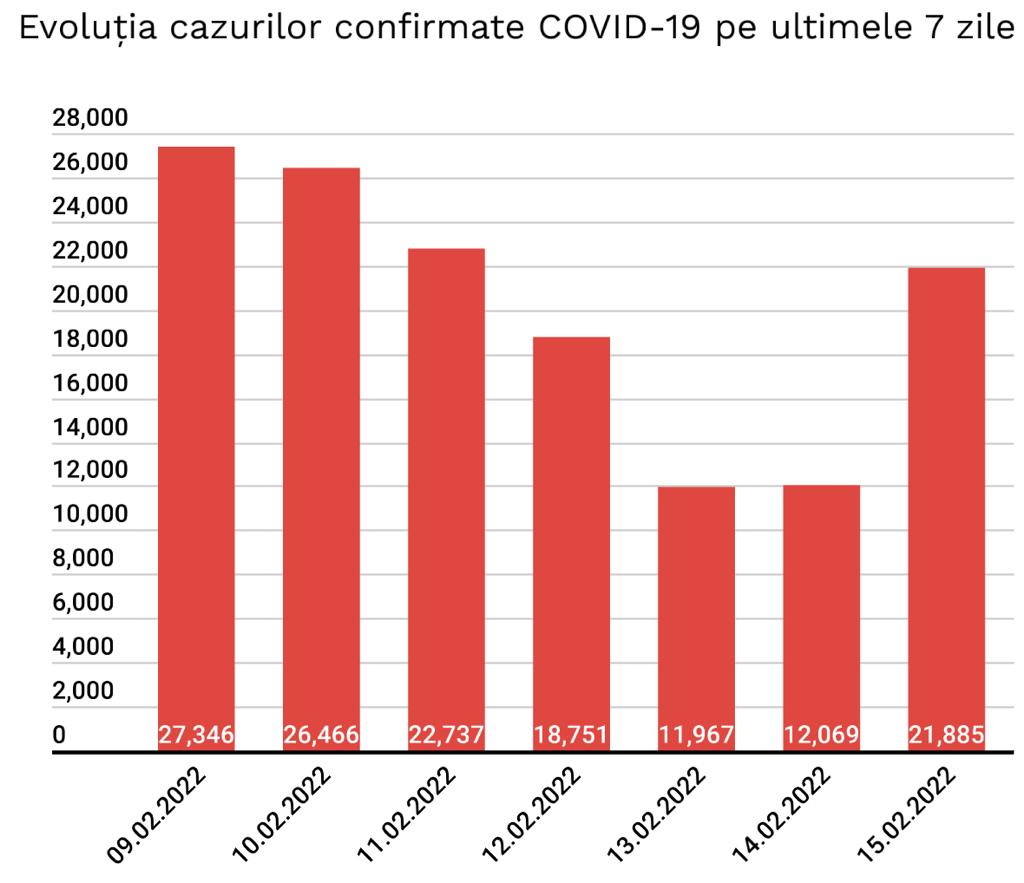 Distribuția pe județe a cazurilor per total și a celor noi o regăsiți în tabelul de mai jos. *Referitor la „cazurile noi nealocate pe județe”, facem precizarea că numărul acestora este determinat de modificările aduse platformei electronice prin care sunt raportate și centralizate rezultatele testelor pentru noul coronavirus. Astfel, conform noii metodologii, centrele de testare introduc în mod direct rezultatele testelor realizate, urmând ca de la nivelul Direcțiilor de Sănătate Publică să fie realizată ancheta epidemiologică și atribuite cazurile pozitive județului/localității de care aparțin persoanele infectate.**În ceea ce privește cazurile din străinătate, acestea sunt cazuri ale unor cetățeni care au venit în România fiind infectați în alte țări. Aceste cazuri au fost cuprinse în totalul cazurilor noi nealocate pe județe. Coeficientul infectărilor cumulate la 14 zile, raportate la 1.000 de locuitori este calculat de către Direcțiile de Sănătate Publică, la nivelul Municipiului București și al județelor. Mai jos aveți graficul realizat în baza raportărilor primite de CNCCI de la Direcțiile de Sănătate Publică: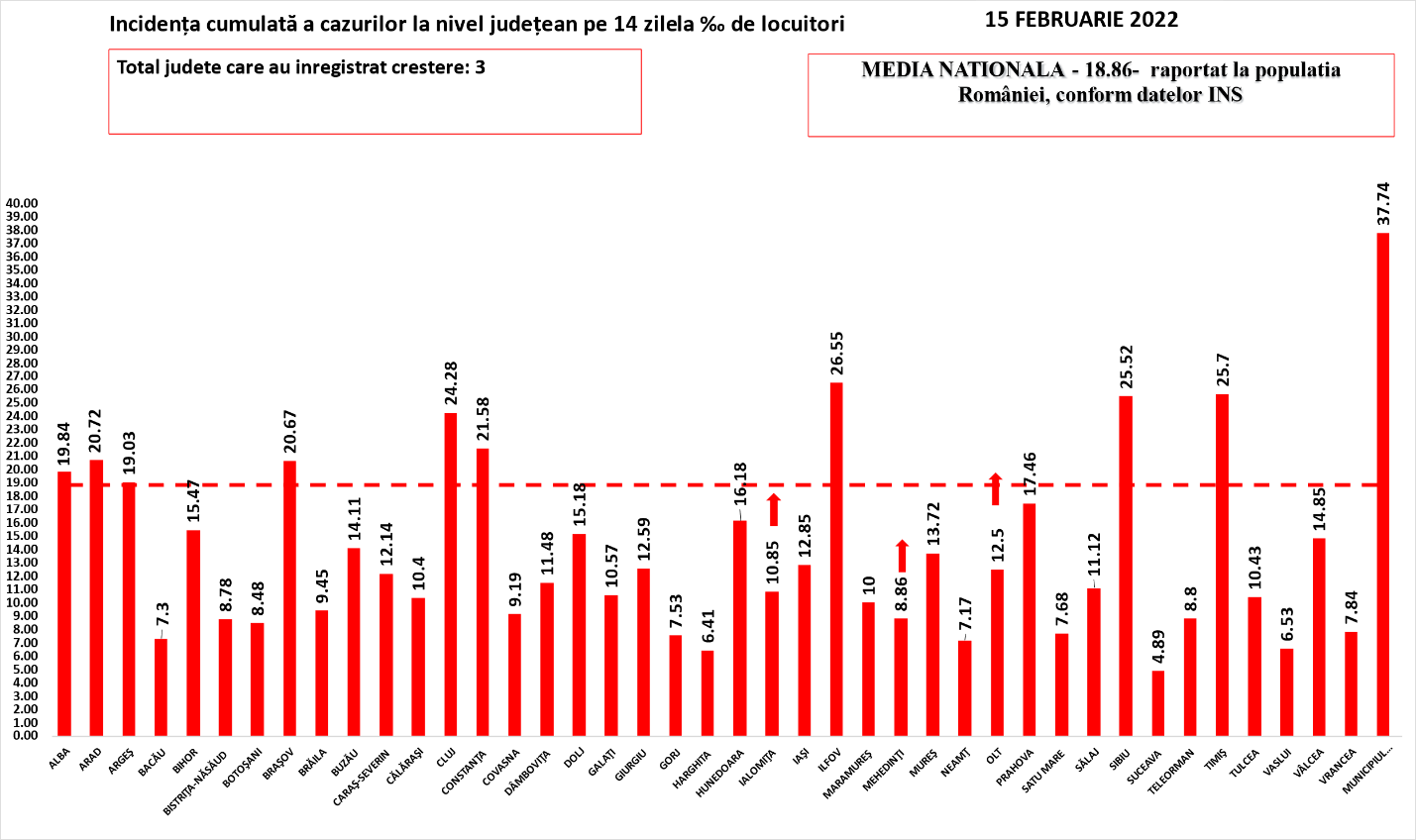 În total, până astăzi, 15februarie, pe teritoriul României au fost înregistrate 2.596.269 de cazuri de infectare cu noul coronavirus (COVID – 19), dintre care 93.218sunt ale unor pacienți reinfectați, testați pozitiv la o perioadă mai mare de 180 de zile după prima infectare. 2.167.427 de pacienți au fost declarați vindecați.Distinct de cazurile nou confirmate, în urma retestării pacienților care erau deja pozitivi,1.569 depersoane au fost reconfirmate pozitiv. Distribuția pe județe a acestor cazuri o regăsiți în tabelul de mai jos. Până astăzi,61.880 depersoane diagnosticate cu infecție cu SARS – CoV – 2 au decedat.În intervalul 14.02.2022 (10:00) – 15.02.2022 (10:00) au fost raportate de către INSP 204decese(123bărbați și81femei), dintre care 9anterioare intervalului de referință,ale unor pacienți infectați cu noul coronavirus, internați în spitalele dinAlba, Arad,Bacău, Bihor, Bistrița-Năsăud, Botoșani,Brăila, Brașov, Buzău, Călărași, Cluj, Constanța, Covasna, Dâmbovița, Dolj, Galați, Giurgiu, Gorj,Harghita, Hunedoara, Ialomiţa, Iași, Ilfov, Maramureş, Mureș, Neamț, Olt, Prahova, Satu Mare, Sălaj, Sibiu, Suceava, Teleorman,Vasluiși Municipiul București.Dintre cele 204decese, 1 a fost înregistrat la categoria de de vârstă 20-29 de ani, 3 la categoria de vârstă 30-39 de ani, 4la categoria de vârstă 40-49 de ani, 11 la categoriade vârstă 50-59 de ani, 41la categoria de vârstă 60-69 de ani, 64 la categoria de vârstă 70-79 de aniși 80 la categoria de vârstă peste 80 de ani.197 dintre decesele înregistrate sunt ale unor pacienți care au prezentat comorbidități,1 pacient decedat nu a prezentatcomorbidități, iar pentru 6 pacienți decedați nu au fost raportate comorbidități până în prezent.Din totalul de204 pacienți decedați, 168 aufost nevaccinați și 36 vaccinați. Pacienții vaccinați aveau vârsta cuprinsă între grupele de vârstă 40-49 ani și peste 80 ani. 35 dintrepacienții vaccinați care au decedat prezentaucomorbidități, iar pentru un pacient nu au fost raportate comorbidități.
Au fost raportate9decese anterioareintervalului de referință, survenite în județele Bihor, Covasna, Gorj, Neamț,1 în luna decembrie 2021 și 8 în lunaianuarie 2022.În unitățile sanitare de profil, numărul de persoane internate în secții cu COVID-19 este de10.415, cu 523mai puțin decât în ziua anterioară.De asemenea,la ATIsunt internate1.155 depersoane, similar cu ziua anterioară. Dintre cei1.155 depacienți internați la ATI,986sunt nevaccinați.Din totalul pacienților internați, 673sunt minori, 657fiind internați în secții, cu 120 mai puțin decât în ziua anterioarăși 16la ATI, cu 5 mai puțin decât înziua anterioară.Până la această dată, la nivel național, au fost prelucrate 12.201.858teste RT-PCR și8.154.711teste rapide antigenice. În ultimele 24 de ore au fost efectuate26.543 deteste RT-PCR (15.278în baza definiției de caz și a protocolului medical și 11.265la cerere) și64.935teste rapide antigenice. Pe teritoriul României,210.752 de persoane confirmate cu infecție cu noul coronavirus sunt în izolare la domiciliu, iar 11.315persoane se află în izolare instituționalizată. De asemenea, 81.061 depersoane se află în carantină la domiciliu, iar în carantină instituționalizată se află 16 persoane.În ultimele 24 de ore, au fost înregistrate4.602apeluri la numărul unic de urgență 112 și 463la linia TELVERDE (0800 800 358), deschisă special pentru informarea cetățenilor.Ca urmare a încălcării prevederilor Legii nr. 55/2020 privind unele măsuri pentru prevenirea și combaterea efectelor pandemiei de COVID-19, polițiștii și jandarmii au aplicat, în ziua de 14februarie, 1.009sancțiuni contravenționale, în valoare de159.650lei.Reamintim cetățenilor că Ministerul Afacerilor Interne a operaționalizat, începând cu data de 04.07.2020, o linie TELVERDE (0800800165) la care pot fi sesizate încălcări ale normelor de protecție sanitară.Apelurile sunt preluate de un dispecerat, în sistem integrat, și repartizate structurilor teritoriale pentru verificarea aspectelor sesizate.În ceea ce privește situația cetățenilor români aflați în alte state,23.888 de cetățeni români au fost confirmați ca fiind infectați cu SARS – CoV – 2 (coronavirus): 2.557 în Italia, 16.951 în Spania, 209 în Marea Britanie, 138 în Franța, 3.127 în Germania,  99 în Grecia, 49 în Danemarca, 37 în Ungaria, 28 în Olanda, 2 în Namibia,  12 în SUA, 11 în Suedia,  151 în Austria, 22 în Belgia, 6 în Japonia, 2 în Indonezia, 75 în Elveția, 5 în Turcia, 2 în Islanda, 2 în Belarus, 8 în Bulgaria,51 în Cipru, 8 în India, 8 în Ucraina, 14 în Emiratele Arabe Unite, 18 în Republica Moldova, 3 în Muntenegru, 218 în Irlanda, 5 în Singapore, 5 în Tunisia, 14 în Republica Coreea, 2 în Bosnia și Herțegovina, 4 în Serbia, 14 în Croația, 6 în Portugalia, 6 în Polonia, 2 în Georgia și câte unul în Argentina, Luxemburg, Malta, Brazilia, Kazakhstan, Republica Congo, Qatar, Vatican, Egipt, Pakistan, Iran, Slovenia, Federația Rusă, Finlanda,Kuweit, Nigeria și Mexic. De la începutul epidemiei de COVID-19 (coronavirus) și până la acest moment, 201 cetățeni români aflați în străinătate, 40 în Italia, 19 în Franța, 43 în Marea Britanie, 60 în Spania, 14 în Germania, 2 în Belgia, 3 în Suedia, 5 în Irlanda, 2 în Elveția, 3 în Austria, unul în SUA, unul în Brazilia, unul în Republica Congo, unul în Grecia, unul în Iran, unul în Polonia, unul în Bulgaria, unul în Nigeria, unul în Turcia și unul în Croația au decedat.Dintre cetățenii români confirmați cu infecție cu noul coronavirus, 798 au fost declarați vindecați: 677 în Germania, 90 în Grecia, 18 în Franța, 6 în Japonia, 2 în Indonezia, 2 în Namibia, unul în Luxemburg, unul în Tunisia și unul în Argentina.Notă: aceste date sunt obținute de misiunile diplomatice și oficiile consulare ale României în străinătate, fie de la autoritățile competente din statele de reședință, în măsura în care aceste date fac obiectul comunicării publice, fie în mod direct de la cetățenii români din străinătate.Le reamintim cetățenilor să ia în considerare doar informațiile verificate prin sursele oficiale și să apeleze pentru recomandări și alte informații la linia TELVERDE - 0800.800.358. Numărul TELVERDE nu este un număr de urgență, este o linie telefonică alocată strict pentru informarea cetățenilor și este valabilă pentru apelurile naționale, de luni până vineri, în intervalul orar 08.00 – 20.00. De asemenea, românii aflați în străinătate pot solicita informații despre prevenirea și combaterea virusului la linia special dedicată lor, +4021.320.20.20.În continuare vă prezentăm situația privind infectarea cu virusul SARS – CoV – 2 la nivel european și global:În intervalul 3 februarie 2022– 10 februarie 2022, au fost raportate 97.966.503 de cazuri în UE / SEE. Cele mai multe cazuri au fost înregistrate în Franţa, Italia, Spania și Germania. Începând din 15 decembrie 2020, CEPCB a întrerupt publicarea datelor privind numărul cazurilor confirmate și numărul cetățenilor decedați, atât în UE / SEE, Regatul Unit, Monaco, San Marino, Elveția, Andorra, cât și la nivel global. Aceste raportări sunt actualizate săptămânal.   Sursă: Centrul European pentru Prevenirea și Controlul Bolilor (CEPCB) (https://www.ecdc.europa.eu/en)  * Datele referitoare la numărul persoanelor vindecate, raportate zilnic în mod defalcat pe state și la nivel global, au încetat să fie prelucrate și comunicate de către centrul specializat în agregarea datelor de acest tip, respectiv Johns Hopkins CSSE. ** Datele din paranteze reprezintă numărul de cazuri noi, în intervalul 3 februarie 2022– 10 februarie 2022.*** CEPCB precizează că actualizările la nivel național sunt publicate pe coordonate diferite de timp și procesate ulterior, ceea ce poate genera discrepanțe între datele zilnice publicate de state și cele publicate de CEPCB.Grupul de Comunicare StrategicăNr. crt.JudețNumăr de cazuri confirmate(total)Număr de cazuri nou confirmateIncidența  înregistrată la 14 zile1.Alba48.64222719,842.Arad62.09758520,723.Argeș68.07722619,034.Bacău57.4752297,305.Bihor75.90350415,476.Bistrița-Năsăud27.7161418,787.Botoșani33.7251698,488.Brașov97.06368820,679.Brăila28.6362609,4510.Buzău36.13842614,1111.Caraș-Severin26.69022912,1412.Călărași23.47816810,4013.Cluj136.517130024,2814.Constanța104.46878221,5815.Covasna17.513629,1916.Dâmbovița48.24632911,4817.Dolj63.60044015,1818.Galați57.92925610,5719.Giurgiu25.60715612,5920.Gorj20.2482277,5321.Harghita20.499986,4122.Hunedoara51.51827416,1823.Ialomița24.78020410,8524.Iași100.57065512,8525.Ilfov105.52052126,5526.Maramureș47.50623310,0027.Mehedinți19.8421748,8628.Mureș56.56951713,7229.Neamț43.5151977,1730.Olt34.40325412,5031.Prahova87.89281817,4632.Satu Mare30.586487,6833.Sălaj24.89912911,1234.Sibiu66.99373225,5235.Suceava55.6742014,8936.Teleorman30.5691908,8037.Timiș134.511112625,7038.Tulcea19.5457210,4339.Vaslui33.9161566,5340.Vâlcea37.46739314,8541.Vrancea24.2451407,8442.Mun. București465.207559137,7443.Din străinătate**4.0091244.Cazuri noi nealocate pe județe16.266*1746 TOTAL TOTAL2.596.26921.885 Nr. Crt.JUDEȚProbe pozitive la retestare1ALBA512ARAD673ARGEŞ284BACĂU265BIHOR196BISTRIŢA-NĂSĂUD77BOTOŞANI68BRAŞOV439BRĂILA410BUZĂU4411CARAŞ-SEVERIN2112CĂLĂRAŞI1713CLUJ4014CONSTANŢA7115COVASNA1416DÂMBOVIŢA1317DOLJ4618GALAŢI3119GIURGIU1820GORJ2521HARGHITA1222HUNEDOARA4523IALOMIŢA1524IAŞI4225ILFOV4026MARAMUREŞ1227MEHEDINŢI628MUREŞ3029NEAMŢ1130OLT5631PRAHOVA9232SATU MARE933SĂLAJ834SIBIU2135SUCEAVA4436TELEORMAN2837TIMIŞ8138TULCEA439VASLUI1040VÂLCEA1341VRANCEA1142MUNICIPIUL BUCUREŞTI388TOTAL1.569ŢARACAZURI CONFIRMATEDECEDAȚIRegatul Unit17.803.325     (+428.248) 158.318  (+1474)Franţa     21.039.639 (+1.166.650) 133.614  (+2026)Spania10.495.284    (+377.451)   95.043  (+1345)Italia11.847.436    (+611.691)  149.896  (+2576)Germania11.768.128  (+1.346.451)             119.450  (+1118) SITUAȚIE GLOBALĂ LA 10 FEBRUARIE 2022SITUAȚIE GLOBALĂ LA 10 FEBRUARIE 2022CAZURI CONFIRMATEDECEDAȚI394.483.957 (+18.254.411)5.753.799(+71.971)